Контактная информация ГУП ППДЦ "Информстройсервис"Адрес сайта:   http://www.recyclers.ru/html/waste_poligon.htmlПонедельник, Июня 25, 2012Text SizeWWW.SPRAVKALUB.RU Здравствуй, свалка в 75 Га! Мы тебя не ждали!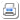 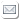 07.05.2011 20:56 Красковчане!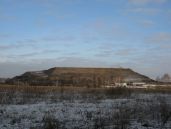 Нашу малую Родину - поселок Красково превращают в огромную свалку и при этом рассказывают нам, что это хорошо. Свалку вовсю лоббирует администрация Красково.
На территории г.п. Красково в районе деревни Торбеево уже много лет существует Торбеевский полигон, в простонародье Торбеевская свалка. Место ничем не примечательное, за исключением того, что располагалась свалка на землях сельхозназначения и занимала 12 гектаров! В 2009 году полигон исчерпал свои лимиты по захоронению и вышел за границы отвода. Еще тогда его должны были закрыть. К 2009 году на этом полигоне было захоронено, вернее просто навалено в гору, вдумайтесь в цифру: ДВА МИЛЛИОНА ТОНН отходов из Москвы и Московской области! Это официальная статистика, по неофициальной на сегодня там уже четыре миллиона тонн!!! 
Высота этой горы мусора по официальном информации около 41 метра, на самом деле порядка 60 метров. Владеет этим полигоном ООО «ЭНИТ», которым руководил на протяжении многих лет господин М.А.Федяшин, член партии «Единая Россия».
Что мы знаем об ООО «ЭНИТ» (Энергетика и Технология)? Данная фирма располагает лицензией на работу с ТБО до 2013 года на участке в 12 ГА. Об их технологиях и методах работы мы знаем, что не так давно OOO «ЭНИТ» прикупила участок земель сельскохозяйственного назначения по соседству с полигоном, участок размером в 63 Гектара!!! И, конечно, присоединила прикупленную землю к полигону. Свалка превращается в мегасвалку!Под предлогом организации на этих 63 гектарах складского комплекса по хранению товаров народного потребления и организации технопарка по переработке мусора, огромный массив земель сельхозназначения при помощи главы г.п. Красково М.И.Чуйкова был переведен в категорию земель промышленности. Технопарк так и не построили, склады даже не начинали, похоже, и планов таких не имели. А вот еще один полигон для свалки открыли, только теперь размером в 63 гектара. Посередине этого участка вырыли карьер - вроде как для создания пожарного пруда. Ценным грунтом обсыпали тело старого полигона Торбеевский, а так называемый пожарный пруд засыпали отходами ТБО.И теперь наш Торбеевский полигон, который должен был закрыться еще в 2009 году, вместо этого вырос и его площадь составляет теперь 75 гектаров! А потенциал захоронения, возведения горы жуткого, отравляющего все живое мусора, составит двадцать пять миллион тонн!!! Это экологический террор против населения, по другому назвать это невозможно.
«Торбеевский полигон - реальность, без которой нам обойтись нельзя!» - с таким тезисом в газете «Наше Красково сегодня» от 15 апреля 2011 года выступил господин В.И. Геращенко, новый генеральный директор ООО «ЭНИТ». У нас, жителей Красково, сомнений нет, что господину Геращенко и ООО «ЭНИТ» без этой свалки никак не обойтись, а вот мы, жители Красково, без свалки в 75 гектар жить будем счастливее и уж точно здоровее.Но на «ЭНИТе» и Торбеево история со свалками в Красково не заканчивается. Действующий депутат местного совета от партии «Единая Россия» В.К. Арзамасов с 1996 года возглавляет ООО «Фирма Гранат», которая имеет лицензию на захоронение отходов. Причем эта лицензия распространяется как на ТБО, так и на отходы с высоким классом опасности, такие, как иловый осадок с Люберецких полей аэрации. В 1993 году «Фирма Гранат» незаконно получила от тогдашнего главы поселка И.И.Бадаева в бессрочное пользование 12 гектар обводненного карьера для так называемой рекультивации. В 1996 году Люберецкий городской суд признал выделение этих земель для ООО «Фирма Гранат» незаконным. Решение суда вступило в законную силу. Нужно отдать особое уважение жителям домов, расположенных по улице Железнодорожная, которые уже 18 лет ведут борьбу с ООО «Фирма Гранат» и лично В.К.Арзамасовым, которые самозахватом планируют засыпать это озеро отходами ТБО, сбрасывая их прямо в воду. В период с 2002 по 2010 года жителям удавалось противостоять натиску «Фирмы Гранат». Но в октябре 2010 года господин В.К. Арзамасов стал депутатом местного совета от партии «Единая Россия». Власть вскружила голову и уже на следующий день после выборов на берег озера пошли самосвалы с мусором. В том числе с ядовитыми грунтами с полей аэрации. Машины сыпали мусор по ночам, жители стояли живой стеной, обращались во все инстанции, в том числе в прокуратуру, которая единственное что смогла сделать, это составить протокол об административном правонарушении и оштрафовать ООО «Фирма Гранат».
Но депутат Арзамасов и «Фирма Гранат» не оставляют надежд засыпать озеро отходами, пытаясь оформить собственность на данный участок. В поддержку Арзамасова выступает и депутат местного совета от партии «Единая Россия» в г.п. Красково С.Н. Овчинников. На встрече с инициативной группой жителей Красково по улице Железнодорожная тот заявил, что «мы все ровно это озеро засыплем, жители нам не указ». Позабыли господа депутаты свои обязанности и предвыборные лозунги!
В поддержку этих депутатов-единороссов выступает газета «Люберецкая Панорама» в статье «Мифы и реальность кладбищенского карьера» от 17 марта 2011 года. Корреспондент видимо плохо знаком с экологическими заключениями по данному водному объекту. Но, учитывая что газета «Люберецкая Панорама» является официальным органом Люберецкой администрации, можно сделать вывод, что и глава Люберецкого района - господин Ружицкий, районный лидер партии «Единая Россия», не возражает против превращения Красково в центральную свалку не только Люберецкого района, но и Московской области.
Сегодня только объединение всех жителей городского поселения Красково позволит отстоять наше право и право наших детей на чистую экологию и безопасное будущее, в Красково.
Предлагаю читателям обсудить возможность отзыва депутатов В.К.Арзамасова и С.Н. Овчинникова из Совета депутатов, Люди, которые решают свои личные проблемы за счет ущемления прав населения, не должны представлять интересы красковчан.Для тех, кто не в курсе.
Торбеевский полигон по приему и захоронению твердых бытовых отходов располагается на земельном участке бывшего Русафкинского месторождения площадью 12,8 га.
Территория полигона находится в густонаселенном районе рядом с жилыми домами города Балашиха (не более 40 метров), деревни Русавкино-Поповщина Раменского района (не более 150 метров), д. Торбеево г.п. Красково (не более 250 метров), санатория Мичуринец (не более 40 метров), санатория Нива (не более 150 метров).
По правилам санитарная зона от полигона ТБО должна составлять не менее 500 метров.
Мусор везут со всех концов Московской области, машины проезжают по жилым районам и лесопарковым зонам. Полигон организован и эксплуатируется коммерческой фирмой ООО «Энергетика и технология» (ООО «Энит»).По многочисленным жалобам жителей были проведены проверки. Однако Люберецкая городская прокуратура (заместитель прокурора Королев Д.А.) ограничивается откровенными отписками, администрация Красково вообще не реагирует на жалобы, а Министерство экологии и природопользования МО ответом №5-20-0343 от 18.02.2011 за подписью первого зам. министра Карцева Ю.А. ввело жителей в полное недоумение. Дословно:«ООО «ЭНИТ» имеет необходимый комплект разрешительной документации на осуществление деятельности в области обращения с отходами, в т.ч. лицензию на срок до 24.12.2013 года, выданную уполномоченным федеральным органом.
В ходе проверки выявлено, что участок земли, расположенный вблизи деревень Торбеево и Росафкино-Поповщина, не является собственностью ООО «Энит» и не эксплуатируется указанным предприятием.»То есть лицензия, выданная неким федеральным органом (интересно каким) есть, а земельного участка нет.Водоснабжение Люберецкого, Раменского районов, городских округов Балашиха, Железнодорожный осуществляется из артезианских скважин Подольско-Мячковского водного горизонта. В результате беспорядочного и бесконтрольного бурения водозаборных скважин происходит перемешивание верхних и нижних водоносных горизонтов. Карстовые слои не могут препятствовать проникновению вредных для организма человека веществ и компонентов в водоносные горизонты. Всё чаще обнаруживаются случаи заражения артезианской воды, которую пьют люди. Имеются данные о значительном повышении легочных, почечных, онкологических заболеваний населения.От редакции
15 апреля в газете «Наше Красково сегодня» вышла статья «Торбеевский полигон: казнить нельзя, помиловать?», автор - Светлана Захарова. Главная мысль статьи - Торбеевский полигон - реальность, без которой нам не обойтись, мешает он только жителям близлежащих домов, которые сами виноваты, что купили здесь дома. А всем он остальным огромная свалка помогает жить - если ее закрыть, сразу вырастут тарифы на ЖКХ, потому что мусор придется увозить очень далеко, а это дорого.
Странная логика. Что же получается, давайте гробить нашу землю, в прямом смысле жить на свалке, только потому, что управляющая компания в нарушение всех законов нашего государства поднимет тарифы? А о мусороперерабатывающих заводах автор статьи когда-нибудь слышала?
Свалки - огромная проблема не только Красково, а всей нашей страны. Одна центральная газета на днях написала, что свалки в России занимают 2 тысячи квадратных километров! Для наглядности - это полоса шириной 2 километра от Москвы до Тольятти. Такое чувство, что люди, организовавшие эти свалки, берущие мусор за деньги, не собираются жить в России. Их цель - набить карман и убежать.
И нам, тем, кто любит свою землю, не стоит прислушиваться к логике тех, кто одной ногой на Западе. И нам нельзя молчать - потому что только при нашем молчаливом согласии возможно превратить Красково в территорию свалок. Если мы не будем молчать, то тем, кто отвечает за этот «бизнес», придется искать способы сохранять экологию окружающей среды, вкладывать в это деньги.
Газета «Наше Красково сегодня» учреждена администрацией г.п. Красково и выражает позицию главы поселения и председателя Совета депутатов. Получается, что глава, председатель Совета депутатов и коммерсанты, уничтожающие природу ради грязных денег,- заодно?Александр ЛапынинИсточник: газета "Наше Красково"Адрес сайта:   http://www.stroymusor.ru/Musor/index.jsp?Active=-11
Полигоны, карьеры Полигоны, карьеры * Возможно направление отходов строительства и сноса при обязательном подтверждении отнесения к 5 классу опасности (заключение СЭС) на стадии оформления документов для выдачи Разрешения на перемещение отходов строительства и сноса в ГУП ППДЦ «Информстройсервис».На 28.05.2012Полигоны, карьеры * Возможно направление отходов строительства и сноса при обязательном подтверждении отнесения к 5 классу опасности (заключение СЭС) на стадии оформления документов для выдачи Разрешения на перемещение отходов строительства и сноса в ГУП ППДЦ «Информстройсервис».На 28.05.2012109029, г. Москва. Сибирский проезд, д.2 стр.2 Схема проезда Телефон: 
676-91-41 
676-91-91 
676-91-60 Факс: 
670-02-96 Отдел по работе с разрешениями: 
676-91-71 Часы приема: 
понедельник-четверг с 09:30 до 15:30 
пятница с 13:30 до 15:30 
обед с 12:30 до 13:30 Соболевский Тимофей Александрович - генеральный директор ГУП ППДЦ "Информстройсервис" Жиренкин Андрей Владиславович - заместитель генерального директора, Руководитель дирекции по управлению отходами строительства и сноса в г. Москве Подрезова Светлана Анатольевна - руководитель отдела по работе с разрешениями. Задать вопрос - Info_ISS@mdi.ru 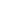 